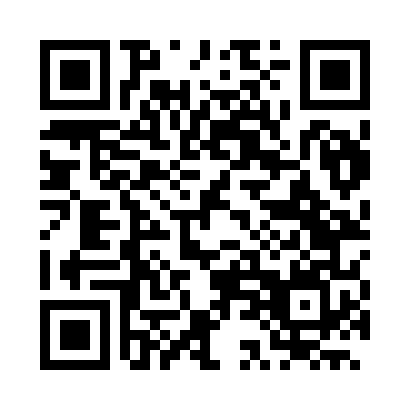 Prayer times for Miranda, BrazilWed 1 May 2024 - Fri 31 May 2024High Latitude Method: NonePrayer Calculation Method: Muslim World LeagueAsar Calculation Method: ShafiPrayer times provided by https://www.salahtimes.comDateDayFajrSunriseDhuhrAsrMaghribIsha1Wed4:476:0211:432:585:236:342Thu4:476:0211:422:585:226:333Fri4:476:0311:422:575:226:334Sat4:486:0311:422:575:216:325Sun4:486:0311:422:565:216:326Mon4:486:0411:422:565:206:317Tue4:486:0411:422:565:206:318Wed4:496:0511:422:555:196:319Thu4:496:0511:422:555:196:3010Fri4:496:0511:422:555:186:3011Sat4:506:0611:422:545:186:3012Sun4:506:0611:422:545:176:2913Mon4:506:0611:422:545:176:2914Tue4:506:0711:422:545:176:2915Wed4:516:0711:422:535:166:2816Thu4:516:0811:422:535:166:2817Fri4:516:0811:422:535:166:2818Sat4:526:0811:422:535:156:2819Sun4:526:0911:422:525:156:2820Mon4:526:0911:422:525:156:2721Tue4:536:1011:422:525:146:2722Wed4:536:1011:422:525:146:2723Thu4:536:1011:422:525:146:2724Fri4:536:1111:422:525:146:2725Sat4:546:1111:422:515:146:2726Sun4:546:1211:432:515:136:2727Mon4:546:1211:432:515:136:2728Tue4:556:1211:432:515:136:2629Wed4:556:1311:432:515:136:2630Thu4:556:1311:432:515:136:2631Fri4:566:1411:432:515:136:26